CORSO DI LAUREA IN FISIOTERAPIAAVVISO: recuperare le credenziali di accesso ottenute dal portale Universitaly a seguito della 1° iscrizioneserviranno per accedere alla piattaforma  TECO di CINECA UNIVERSITALYPer chi non le avesse collegarsi al link:https://www.universitaly.it/index.php/registration/firststep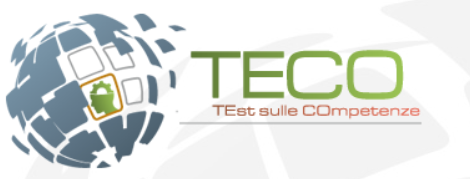 Docente di riferimento: dott.ssa Cristina ScumàPRESENTARSI NEI GIORNI INDICATI CON LE CREDENZIALI DI ACCESSOe con l’iscrizione al test già effettuta al link:https://verificheonline.cineca.it/teco/login_studente.html3 ° ANNO LAUREANDI AULA INFORMATICA PIASTRA ODONTOIATRICA 09/10/19 dalle 9.00 alle 12.002° e 3° ANNO AULA INFORMATICA CA VIGNAL 3-PIRAMIDE   07/10/19 dalle 14.00 alle 17.001° ANNO AULA INFORMATICA PIASTRA ODONTOIATRICA 16/10/19 dalle 9.00 alle 12.00(La partecipazione al TECO consente la riscossione/verbalizzazione dei CFU a scelta tip. D alla fine del triennio)